Assistant Curriculum Leader of Mathematics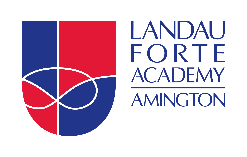 Our opportunity for youWe have a vacancy for an Assistant Curriculum Leader of Mathematics.Do you want to work with resilient, eager students aged 11-16? Are you able to help young people develop academic and personal skills swiftly? Would you value the opportunity to work in a modern, vibrant town with a historic heart? Then Landau Forte Academy Amington is the place for you.  This is an excellent opportunity to work in a leading educational organisation at the cutting edge of educational development.Key informationHours: 40.75 per weekContract: Full time, permanent positionStart date: 27 August 2019Salary: MPS / UPS plus TLR (negotiable for the right candidate)Closing Date: 22 April 2019About The TrustLandau Forte Charitable Trust is a family of six Primary, Secondary and Sixth Form Academies across the Midlands. Established in 1989, our roots as a charity lie in the global finance and hospitality industries, with our founders Martin Landau and Rocco Forte. Their values combine in how our schools look after their children and young people; they aspire to a world-leading standard of innovation, entrepreneurship, service and care.We believe a brilliant education should be central to the development of every child and young person. Their learning, wellbeing and happiness is at the centre of every decision we take and every pound we spend.  Person Specification and Job DescriptionThe type of person we are looking for will have a genuine commitment to making a positive contribution to the Academy and most importantly a difference to the lives of young people – their educational and broader achievement, self-esteem and confidence, social well-being and future employability.  Specific Skills and Abilities A graduate with qualified teacher statusA well-qualified teacher in Mathematics, with a strong teaching recordRelevant qualifications (both formal and through appropriate experience) to meet the challenge of the appointmentExcellent in-depth knowledge of the place of Mathematics in the development of young people and of the place of Mathematics within the wider curriculumAn interest in the latest developments in Mathematics teachingExcellent relationships with students and parentsWillingness to explore innovative and dynamic methods for teaching and learningHigh levels of enthusiasm, ambition, energy, resilience and determinationCompetent in the use of ICT both as an administrative tool and in teaching, learning and assessment practicesJob DescriptionEnsure that teaching, learning and assessment meets the needs of learners, impacting positively upon student attainment and achievement; that it fulfils as appropriate the demands and requirements of the published Academy curriculum maps, tutor guides and student guides, and external examination syllabuses.Provide overall direction for student learning within your remit, ensuring that provision is made for students of all abilities, that they are effectively taught and that learning and achievement are evident. Work with other staff in contributing to the total learning of students, including extension and enrichment activities.Follow the principles of the Academy's curriculum planning and development framework in preparing, delivering and developing, with others (staff and partners from industry and commerce), aspects of the curriculum.Set and maintain high standards, expectations and aspirations for both staff and students, ensuring that all are treated with dignity and respect and that students receive appropriate guidance, support and recognition.Ensure the effective preparation, planning and delivery of Mathematics. Department’s learning programmes, utilising flexible approaches to learning including the application of online learning.Ensure that appropriate, challenging attainment targets are set and used with all students and monitor their performance in terms of attainment, achievement (both quantifiable value added measures and broader qualitative achievements) and progress in respect of the outcomes from learning programmes and activities.Evaluate classes’ levels of attainment and achievement against both Academy targets and nationally recognised benchmarks.Monitor the quality and effectiveness of Assessment of Learning and Assessment for Learning, ensuring that the marking, assessment, recording and reporting processes are both effective and compliant with Academy policies.Ensure that Academy policies in relation to effective learning, student rewards and managing behaviour are successfully implemented to ensure that curriculum team members secure a well ordered and disciplined teaching and learning environment.Operate as a learning tutor and as a Personal Tutor.Ensure that learning methods are current and professional development is actively sought to further enhance pedagogy and practice, as well as subject knowledge.What We Can Offer YouA supportive, cohesive and exciting working environmentThe chance to work with genuinely enthusiastic and happy studentsCareer prospects within an innovative and ambitious Multi Academy TrustA meal allowance, commensurate with your working hoursMembership of the Local Government Pension Scheme (LGPS)Healthcare Cash Plan, from Westfield HealthLandau Forte Academy AmingtonWe are a rapidly improving 11-16 academy under new leadership, with a Progress 8 score which improved dramatically from 2015. It is a vibrant place to work with committed staff and a student body who’s behaviour Ofsted described as ‘polite, courteous and respectful’. Our aim is to continue this arc of improvement. Opportunities for professional development are enhanced by our partnership with the Landau Forte Teaching School Alliance.The local areaTamworth is a historic town surrounded by beautiful countryside, located a short distance from Birmingham. The Academy is located close to the centre of Tamworth, with superb transport links.Tamworth boasts a range of historical sites and leisure attractions, including: Tamworth Castle; the Tamworth SnowDome and Drayton Manor Amusement Park. Within a 20 minute drive from the town, you can find yourself in the beautiful, open Staffordshire countryside or Birmingham‘s bustling city centre.Tamworth is 10 minutes away from the M42; junction 10Direct trains from Birmingham (10 minutes) and London (1 hour 15 minutes)Birmingham and East Midlands Airports are 30 minutes awayApply for this jobRead the Guidance & Criteria document
http://lfa.ac/LFCTJobsInfoComplete the application form onlineVisit http://lfct.careers.eteach.com/o/assistant-curriculum-leader-of-mathematics Or send your application
You can email your completed application, along with a covering letter to recruitment@lfct.org.uk or you can post it to:HR OfficerLandau Forte Charitable TrustAshby RoadTamworth
Staffordshire
B79 8AHAll appointments made are subject to satisfactory references and a criminal background check. Landau Forte Charitable Trust is committed to safeguarding and promoting the welfare of children and young people and expects all members of staff and volunteers to share this commitment. An Enhanced Disclosure and Barring Service check is required for this post.Site Code: LFAA